Vuosikertomus 2017F.C. Kasiysi Espoo ry  F.C. Kasiysi on toiminut espoolaisena jalkapallon kasvattajaseurana 28 vuoden ajan. Seuratoiminnan käynnistymisestä asti tavoitteena on ollut tarjota hyvä harrastusympäristö kaikille seuralaisille. F.C. Kasiysissä jalkapallosta pyritään tekemään elämänaikainen harrastus, jonka parissa voidaan kokea ystävyyttä, yhteenkuuluvuutta, kehittymistä ja tunteiden kirjoa kullekin haluamallaan tavalla ja tasolla. Perusedellytys laajapohjaiselle toiminnalle on monen kymmenen vapaaehtoisen joukko, joka vastaa osaltaan valmennuksesta, joukkueiden johtamisesta, huoltamisesta, varainkeruusta, varustehankinnoista yms. Seuran työntekijöillä on keskeinen rooli vapaaehtoistyön edellytysten luomisessa ja toiminnan ohjaamisessa. Yhteistyön mallit ja toiminnan muodot ovat jatkuvan kehittämisen kohteena. Yhteistyössä suunnitellen, toteuttaen, arvioiden ja edelleen kehittäen pääsemme myös jatkuvasti parempaan toimintaan. OlosuhteetSeuran harjoitteluolosuhteiden keskiönä ovat Laaksolahden halli ja ulkotekonurmi sekä seuran oma tekonurmi Karakalliossa. Näiden lisäksi harjoitusvuoroja pidetään Espoonlahden kuplassa ja Myntinsyrjän jalkapallohallissa. Seuran oma Karakallion tekonurmi luo jäsenistöllemme erinomaiset edellytykset omien turnausten järjestämiseen. Joukkueet järjestivät kauden 2017 aikana huippuolosuhteissa Karakalliossa 3 koko viikonlopun turnausta sekä lukuisia miniturnauksia lauantaija sunnuntai aamuisin.JäsenistöJäsenmäärältään Kasiysi kuuluu oman SPL:n Uudenmaan piirinsä suurimpien seurojen joukkoon. Vuoden 2017 lopussa kasiysiläisiä pelipassipelaajia oli 995.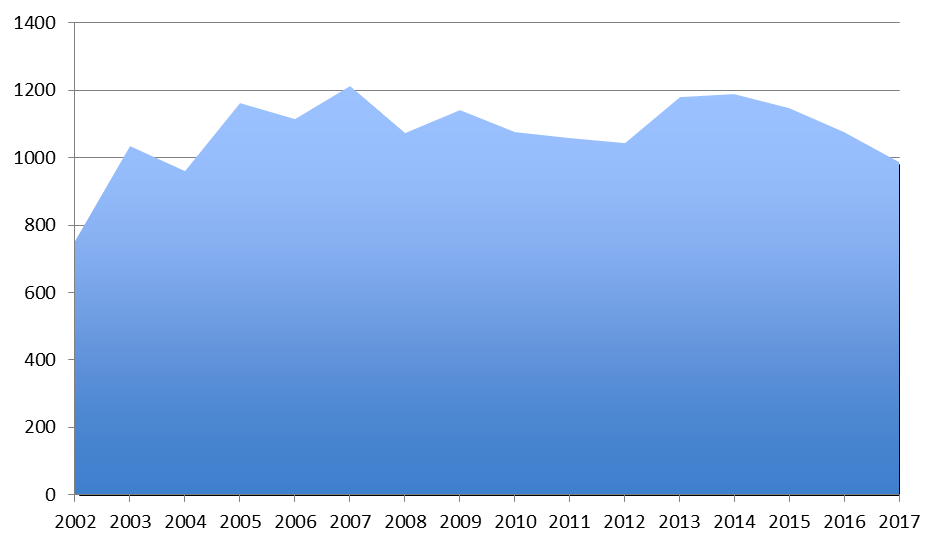 Kuva 1.    Kasiysin jäsenmäärän kehitys 2000-luvullaToimihenkilötSeuran toimihenkilöiden roolitusta päivitettiin syksyllä 2017 sopimaan paremmin seuran tämänhetkistä tarvetta.Vuodesta 2012 lähtien toiminnanjohtajana toimineen Jukka Kivisen rooli muutettiin toimistopäälliköksi. Jukan vastuualueina ovat seuran maksuliikenne ja reskontra, turnaukset, seura-avustukset (valtion, kaupunki ja Suomen Palloliitto), aikuisjoukkueet ja harrasteliikunta. Lisäksi Jukka vastaa FCE seurayhteisön United toiminnan koordinoinnista. Seuran kehityspäällikkönä aloitti Velimatti ”Vema” Sutela. Vema toimii osa-aikaisena kehityspäällikkönä vastuualueinaan seuran kehitystoimien vakiinnuttaminen, KPI-mittaroinnin luonnista, viestinnän kehittämisestä ja uusien tulovirtojen hankinnasta.Seuran valmennuspäällikkönä on jo seitsemän vuoden ajan toiminut Markus ”Maga” Lahtinen. Valmennuspäällikön vastuulla on kenttätyö pelaajien ja valmentajien kanssa (valmentajasopimukset, valmennuslinja, pelaajakehitys) sekä harjoitusolosuhteet. Valmennuksen linjaus, pelaajakehitystyö ja valmennuksen kehittäminen ovat olleet ja tulevat olemaan keskiössä pelaajalähtöisessä valmennustoiminnassa. Vuonna 2016 valmennuspäällikön keskeisenä kehityskohteena oli edelleen yhteisen FC Espoo –seurayhteisön valmennuslinjan jalkauttaminen.Seuran Junioripäällikkönä toimii Peter Alexandroff. Peterin vastuualueeseen kuuluu sarjat, seuran nettisivut, varusteyhteistyö (Stadium), päiväkoti- ja kouluyhteistyö ja -tapahtumat	yhteistyö, seuraleirit, sekä jalkapallokoulu. Lisäksi Peter vastuualueeseen kuuluu ikäluokatP2013–P2010 ja tytöt 2011-T2007.Jani Kovalainen toimii Kasiysin seurakoordinaattoria. Hänen vastuualueeseen kuuluu MyClub–vuorovaraukset, seuran järjestämät taitokisat, pelinohjaajien koordinointi ja koulutus. Lisäksi Janin vastuualueella on ikäluokat pojat 2006–2003 sekä 2009-2008 valmennustuki, A-juniorit.Strategia 2017-2020Kasiysin strategia päivitettiin keväällä 2017 kattamaan strategiakausi 2017-2020. Visiomme on olla vetomaisin jalkapallon kasvattajaseura. Haluamme olla paras jalkapalloon ja jalkapallolla kasvattaja tarjoamalla jalkapalloa jokaiselle meidän yhteisessä seurassa. ”Ovet on auki jokaiselle joka iässä”.Strategiatyössä määritettiin neljä painopistealuetta, Pelaajalle yksilöllinen ote, Yhteiset toimintatavat joukkueille, Läpinäkyvää johtajuutta seurassamme sekä tiiviimmin osana FCE-seurayhteisöä. Lisää läpinäkyvyyttä ja Kunnossa kaiken ikääYhteisöllisyyden ja läpinäkyvyyden lisäämiseksi Kasiysin toimihenkilöstö järjesti ensimmäistä kertaa Perheiden ääni -tapahtuman syyskuussa 2017. Tavoitteena oli lisätä pelaajien vanhempien tietoisuuttaseuran toiminnasta ja periaatteista ja samalla lisätä molemminpuolista vuorokeskustelua. Kokemukset ensimmäisestä tapahtumasta olivat hyvät ja seura tulee jatkamaan vastaavan tapahtuman järjestämistä ja edelleen kehittämistä.Jalkapalloa jokaiselle – linjan mukaisesti Kasiysi aloitti harrastejalkapallon tarjoamista aikuisille. Tavoitteena oli aikuisten liikunnan lisääminen mutta samalla kasiysiälisten nuorten pelaajien vanhempien houkuttelu lajin pariin. Aikuisliikunnan kehittäminen on osa, kunnossa kaiken ikää hanketta.Pelilliset saavutuksetKaudella 2017 Kasiysin pelaajat ja joukkueet osallistuivat aktiivisesti ja menestyksekkäästi Espoon liigan ja piirin sarjoihin. Joukkueemme osallistuivat ahkerasti turnauksiin osoittaen hienoa aktiivisuutta. Sarjojen ja pelitapojen jatkuvassa uudistumisessa on vaikea vertailla eri vuosia keskenään. Oleellista on, että pidetään jatkossakin kiinni valmennuslinjan peräänkuuluttamasta liikkuvasta, luovasta, ajattelevasta ja aktiivisesta pelitavasta. Sillä saavutetaan tulosta.  Voittoja tai tappioita, tärkeintä on, että opetamme juniorimme pelaamaan taitoon ja pelirohkeuteen perustuvaa jalkapalloa.Valmennus ja pelaajakehitystoimintaAiempien vuosien tapaan nytkin on perusteltua todeta, että menestys tulee palkintona hyvin tehdystä harjoittelusta. Pienen kentän joukkueiden ikäluokkamalli ja yhteiset harjoitusvuorot sekä ikäluokkapelit ovat antaneet mahdollisuuden kehittää harjoittelua, ohjata toimintaa seuran valmennuslinjan mukaiseksi ja demonstroida harjoitusten johtamista käytännössä.Seurayhteisön taitokilpailut pidettiin lokakuussa. Taitokisojen saalis oli lähes 100 merkkisuoritusta. Piirin taitokisoissa oli myös upea vyöry kasiysiläisiä pelaajia, joista kolme sijoittuivat kolmen parhaan joukkoon: Joni Mustalampi toinen, Frans Yli-Kokko ja Ossi Grönfors kolmansia.Jalkapallokoulu- ja leiritoimintaMaaliskuussa järjestettiin seitsemännen kerran seuran yhteinen leiri Vierumäellä, missä mukana oli noin 160 lasta 03-08 –ikäluokista. Edellisvuoden tapaan leirillä viihdyttiin ja järjestelyt onnistuivat. Laaksolahden Urheilupuiston tekonurmella alkoi jälleen keväällä pienille lapsille suunnattu jalkapallokoulu. Jalkapallokouluun osallistui yhteensä noin 350 lasta, mikä osoittaa yhteisen kerran viikossa järjestettävän massatapahtuman voiman. Koulu toimii ykkösaikaan seudun ykköskentällä kaiken jalkapallotoiminnan keskiössä.  Edelleen panostettiin päiväkotitapahtumissa vahvasti myös tyttöihin. Tämä panostus kannatti ja onnistui. Jalkapallokouluun osallistui yhteensä satakunta tyttöä.Jalkapallokoulusta ohjattiin vanhimpia tyttöjä ja poikia (09-10-syntyneet) joukkueisiin. Vaikka jalkapallokoulussa onkin komea pelaajamäärä niin pojissa kuin tytöissä, haastetta on saada varsinaiseen seuratoimintaan yhä suurempi osuus lajiin tutustumassa käyneistä. Perinteisellä seuran suurleirillä Laaksolahdessa oli kesäkuun alussa mukana yli sata innokasta junioria. Tämä perinne palvelee niin pelaajien monipuolista kehittämistä kuin perheiden järjestelyjä koululaisten kesäloman alkupäivinä. ValmentajakoulutusVuonna 2017 tavoitteena oli edelleen, että kaikkien joukkueiden toimihenkilöt ovat käyneet läpi E-tason perustietopaketin ensimmäisinä toimintakuukausina. Valmennuskoulutuksen koordinointi on edelleen seurayhteisön hoidossa. Omien koulutusten lisäksi seuran valmentajia on osallistunut liiton, piirin sekä Suomen Jalkapallovalmentajien järjestämiin yksittäisiin koulutustapahtumiin.Yhteistyökumppanit Seuran varustetoimittajana jatkoi edelleen Stadium, jonka kanssa tehty sopimus kestää vuoden 2018 loppuun. Myös yhteistyöseuramme FC Espoo, LePa ja KaPy ovat saman sopimuksen piirissä. Seurayhteisön päätuotemerkki on Nike. Varustesopimuksesta seuran saama hyöty käytetään täysimääräisesti toimintaan, lähinnä keväisin järjestettävien leirien sekä jalkapallokoulun tukemiseen ja sitä kautta uusien pienten pelaajien toimintaan.  Stadiumin kanssa tehty sopimus on ns. merkkisopimus, mikä tarkoittaa että Kasiysi on sitoutunut käyttämään ensisijaisesti Stadiumin tarjoamia Nike -merkkisiä tuotteita. Stadiumin tarjoamat edut seuralle ja joukkueille ovat merkittävät. Kaikista joukkueiden Stadium-tilille merkityistä ostoksista Stadium maksaa kerran vuodessa 10% bonuksen.VarainhankintaSeuran talouden kulmakiviä ovat toimintamaksut ja avustukset. Yhteistyökumppanien tuki, mainos- ja myyntitulot ovat vielä suhteellisen pienessä osassa seuran tulovirrassa.  Seuran varainhankinnan kehittäminen on edelleen yksi keskeisistä tavoitteista vuodelle 2018. Joukkueiden oma varainhankinta on seuran näkökulmasta näyttänyt toimivan pääsääntöisesti hyvin. Näiden tulojen volyymi kuitenkin vaihtelee vuosittain merkittävästi, mikä vaikeuttaa kassavirrasta huolehtimista koko seuran tasolla. Oleellista on, että joukkueet pitävät tilipaikkojensa saldot positiivisina ennakkosuunnittelun ja oikein ajoitettujen maksujen avulla. Hallinto, toimisto ja talousSeuraa johtava johtokunta linjaa vuosittain toimintaa yhdessä seuran toiminnanjohtajan, valmennu-päällikön ja seurakoordinaattorien kanssa seuran strategian mukaisiin tavoitteisiin. Seuran sääntömääräisessä vuosikokouksessa valitun johtokunnan kokoonpano vuonna 2017 syyskokoukseen asti oli: Anssi Koskenvesa (pj), Minna Simanainen, Miika Tenhunen, Mikael Granskog, Seppo Hakala, Velimatti Sutela, Eerika Marmo, Lauri Toivonen ja Antti Inberg.  Syyskokouksessa Velimatti Sutela ja Miika Tenhunen (poissaolevana) sekä seuran pitkäaikainen puheenjohtaja Anssi Koskenvesa luopuivat johtokunnan jäsenyydestä. Seuran uudeksi puheenjohtajaksi valittiin Antti Inberg. Johtokunnan uusiksi jäseniksi Karri Ackalin, Katariina Vuorio ja Henry Lybäck. Johtokunnan kokouksiin osallistuivat kutsuttuna toiminnanjohtaja Jukka Kivinen ja tarpeen mukaan valmennuspäällikkö Markus Lahtinen ja seurakoordinaattorit.Johtokunnan yhtenä keskeisenä tehtävänä on valvoa seuran taloutta yleisellä tasolla kirjanpitoyhtiöltä saamien raporttien perusteella. Läpinäkyvyyden parantamiseksi johtokunta yhdessä taloushallintohenkilöstön kanssa on edelleen kehittänyt paitsi tiliöinti- ja kirjauskäytäntöjä myös raportointia, jotta johtokunnan ohjaavasta roolista saataisiin enemmän irti. Johtokunta jatkoi myös vuonna 2017 eriytettyä seuran ja joukkueiden talouden valvontaa. Joukkueet vastaavat taloutensa tasapainosta seuran valvonnassa. Kunkin joukkueen joukkueenjohtaja ja taloudesta vastaava henkilö ovat toiminnastaan vastuussa paitsi joukkueelle myös Kasiysin johtokunnalle. Seuran tulo- ja menoarvio käsitellään sääntömääräisessä vuosikokouksessa, jossa myös päätetään tilinpäätöksen hyväksymisestä ja vastuuvapauden myöntämisestä johtokunnalle. Kirjanpidosta huolehti Nana Ngo tilitoimisto Espoon Urheilutilit Oy:stä ja tilintarkastuksesta Hannu Riippi BDO Oy:stä. Oleelliset asiat seuran taloudesta vuodelta 2017 selviävät tilinpäätöksestä, sen tuloslaskelmasta, taseesta ja tase-erittelystä.F.C. Kasiysi Espoo ry iloitsee, että on saanut pitää ”kotipesäänsä” ja toimistoaan monta vuotta Laaksolahden hallin toisen kerroksen toimisto- ja kokoustiloissa. Kasiysille kaupungin kanssa tehdyn vuokrasopimukseen kuuluvat kahvilatilat ovat olleet vuokrattuna Espoon kaupungin suostumuksella kahvilayrittäjälle. Kahvilatoiminta on ollut seuran kannalta miellyttävää. Lisäksi erilaiset tapahtumat (mm. seuran päättäjäiset, Uudenmaan piirin tapahtumat, turnaukset) ovat hyödyntäneet kahviota ruokatoimittajana. Kauden päättäjäisetKauden päättäjäisiä vietettiin perinteisesti lauantaina 11.11.2017 Laaksolahden hallilla.  Kauden 2017 palkittuja olivat: vuoden nappula tyttöpelaaja Nea Kylli, vuoden nappula poikapelaajaJoonas Marjamo, vuoden joukkue Pojat 2007, vuoden valmentaja James Stewart, vuoden joukkueen-johtaja Matti Noponen Pojat 2007, vuoden Kasiysi Virpi Hynynen (Laaksolahden hallin kahvio).Lisäksi ensimmäisen kerran Kasiysin historiassa jaettiin kunniapuheenjohtajapalkinto.Saajana itseoikeutetusti seuramme pitkäaikainen puheenjohtaja Anssi Koskenvesa.Kiitos kaikille vuodesta 2017 ja menestystä vuodelle 2018. F.C. Kasiysi Espoo ry johtokunta